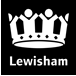 Consultants Brief - London Borough of Culture BidLewisham Council wishes to appoint a consultant to support the development of its bid to become London Borough of Culture. The process of developing the bid will also feed into a Cultural Strategy for the borough.Lewisham already offers a rich and varied programme of cultural opportunities, which make a crucial contribution to improving the lives of local residents and address a range of the borough’s priorities.  The consultant’s role will involve working with stakeholders including the many arts and cultural organisations, voluntary and community groups and statutory bodies to build on this heritage and:Help shape and write a successful bid and cultural strategyDevelop an effective engagement strategy that facilitates the widest possible participation in the processSupport a borough-wide callout for ideas and organise and attend workshops where ideas are developed and exploredSuccessful tenders will be expected to demonstrate:1. A broad knowledge and understanding of arts and culture including cultural industries 2. The ability to bring independent perspective to this work3. Excellent verbal and written communication skills with the ability to facilitate and document discussions with a range of stakeholders 4. Knowledge and understanding of the role that arts and culture can play in addressing challenges across a range of service areas5. A commitment to equal opportunities and diversity6. An excellent track record in developing strategies and/or writing successful bidsPlease submit up to a 2-page letter plus a CV addressing your interest and suitability for the post. A maximum fee of £25,000 is available, please also provide an indicative timetable outlining how you would approach the work and your daily rate, which should include expenses. Applications should be sent to andy.thomas@lewisham.gov.uk.  The deadline for submissions is 9am on 9 June 2017, interviews will take place on the 15 or 19 June.  The successful candidate will need to be available to start work soon after this date, and the role will last for approximately 5 months.For an informal conversation contact Andy Thomas on 07341 283554